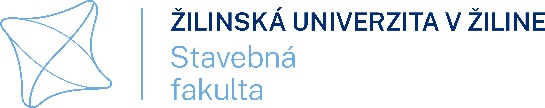 Individuálny študijný a vedecký plán externého doktorandaPoznámka: Zmeny počas štúdia, zmena formy štúdia, zmena školiteľa, iné 2. rok štúdiaTitul, meno, priezviskorod.Narodený/ávštátna príslušnosťKatedraKontakt (telefón, e-mail)Študijný odbor35 stavebníctvoŠtudijný programtechnológia a manažment staviebŠkoliteľNázov dizertačnej práceForma štúdiaexternáDátum začatia doktorandského štúdiaDátum ukončenia doktorandského štúdiaPredmetsemesterukončeniekredityZSS5ZSS5Ekonomika, riadenie a informačné systémy v stavebníctveLSS5LSS5Projekt dizertačnej práceZS + LSV + V5 + 5Vedecká činnosťZS + LSV + V5 + 6Pedagogická činnosťLSV2Celkový počet kreditov za akademický rok – 2. rok štúdia43Povinná a odporúčaná literatúraŠkoliteľ: ...............................Doktorand: ...........................Dekan: ................................... IŠP pre 2. rok štúdia schválený SOK dňa ...........     Podpis predsedu SOK: .....................